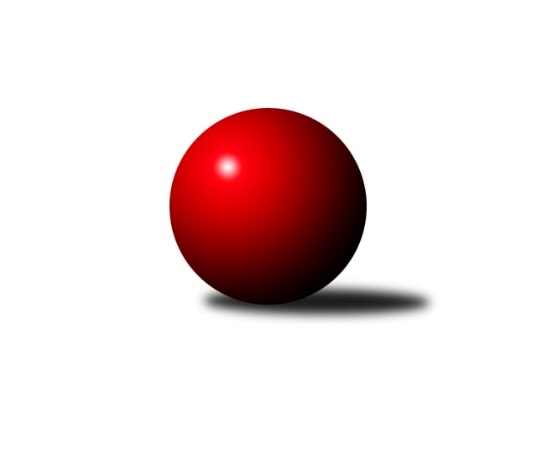 Č.17Ročník 2018/2019	23.5.2024 Východočeská divize 2018/2019Statistika 17. kolaTabulka družstev:		družstvo	záp	výh	rem	proh	skore	sety	průměr	body	plné	dorážka	chyby	1.	TJ Červený Kostelec B	17	11	1	5	153 : 119 	(88.5 : 73.5)	2651	23	1815	837	30.8	2.	SKK Jičín B	17	11	0	6	158 : 114 	(89.0 : 85.0)	2667	22	1803	864	30.6	3.	TJ Nová Paka	17	10	0	7	149 : 123 	(63.5 : 61.5)	2590	20	1783	807	36.4	4.	SK Solnice	16	10	0	6	137 : 119 	(72.0 : 63.0)	2628	20	1784	844	30.3	5.	Spartak Rokytnice n. J. B	17	9	1	7	151 : 121 	(72.0 : 88.0)	2578	19	1770	809	32.6	6.	KK Zálabák Smiřice	16	9	1	6	124 : 132 	(80.0 : 74.0)	2638	19	1804	834	32.1	7.	KK Vysoké Mýto	17	9	0	8	159 : 113 	(109.5 : 56.5)	2660	18	1805	855	23.8	8.	KK Dobruška	17	8	2	7	144 : 128 	(101.0 : 89.0)	2616	18	1788	828	26.5	9.	TJ Dvůr Králové n. L.	17	8	1	8	139 : 133 	(85.5 : 88.5)	2581	17	1768	813	34.4	10.	TJ Start Rychnov n. Kn. B	17	7	1	9	140 : 132 	(76.5 : 61.5)	2600	15	1788	812	34.2	11.	TJ Jiskra Hylváty	17	5	2	10	121 : 151 	(84.5 : 91.5)	2600	12	1793	808	38.2	12.	SKK Třebechovice p. O.	17	5	2	10	109 : 163 	(73.5 : 96.5)	2510	12	1735	774	37.3	13.	SKK České Meziříčí	17	5	1	11	98 : 174 	(82.5 : 121.5)	2574	11	1779	794	32.2	14.	TJ Lokomotiva Trutnov B	17	5	0	12	106 : 166 	(63.0 : 91.0)	2625	10	1808	817	35.9Tabulka doma:		družstvo	záp	výh	rem	proh	skore	sety	průměr	body	maximum	minimum	1.	KK Vysoké Mýto	8	8	0	0	115 : 13 	(73.0 : 13.0)	2782	16	2860	2697	2.	Spartak Rokytnice n. J. B	8	8	0	0	100 : 28 	(39.0 : 27.0)	2767	16	2875	2699	3.	TJ Start Rychnov n. Kn. B	9	7	0	2	101 : 43 	(49.5 : 28.5)	2803	14	2880	2722	4.	SK Solnice	8	7	0	1	83 : 45 	(47.5 : 20.5)	2550	14	2638	2456	5.	TJ Červený Kostelec B	9	6	1	2	86 : 58 	(53.5 : 42.5)	2605	13	2650	2556	6.	KK Dobruška	9	6	0	3	90 : 54 	(61.5 : 42.5)	2800	12	2883	2746	7.	SKK Jičín B	8	6	0	2	80 : 48 	(50.0 : 46.0)	2680	12	2757	2617	8.	TJ Nová Paka	9	6	0	3	88 : 56 	(30.5 : 20.5)	2553	12	2618	2502	9.	TJ Dvůr Králové n. L.	8	5	1	2	82 : 46 	(46.5 : 29.5)	2634	11	2690	2596	10.	SKK Třebechovice p. O.	9	5	1	3	85 : 59 	(49.0 : 43.0)	2541	11	2684	2408	11.	KK Zálabák Smiřice	8	5	1	2	70 : 58 	(46.5 : 31.5)	2706	11	2788	2620	12.	SKK České Meziříčí	9	5	1	3	77 : 67 	(54.0 : 54.0)	2688	11	2776	2586	13.	TJ Jiskra Hylváty	8	4	1	3	74 : 54 	(49.0 : 37.0)	2598	9	2659	2498	14.	TJ Lokomotiva Trutnov B	8	3	0	5	60 : 68 	(27.5 : 28.5)	2621	6	2696	2593Tabulka venku:		družstvo	záp	výh	rem	proh	skore	sety	průměr	body	maximum	minimum	1.	SKK Jičín B	9	5	0	4	78 : 66 	(39.0 : 39.0)	2665	10	2870	2429	2.	TJ Červený Kostelec B	8	5	0	3	67 : 61 	(35.0 : 31.0)	2657	10	2769	2547	3.	TJ Nová Paka	8	4	0	4	61 : 67 	(33.0 : 41.0)	2594	8	2691	2483	4.	KK Zálabák Smiřice	8	4	0	4	54 : 74 	(33.5 : 42.5)	2630	8	2779	2439	5.	SK Solnice	8	3	0	5	54 : 74 	(24.5 : 42.5)	2638	6	2805	2423	6.	KK Dobruška	8	2	2	4	54 : 74 	(39.5 : 46.5)	2593	6	2712	2463	7.	TJ Dvůr Králové n. L.	9	3	0	6	57 : 87 	(39.0 : 59.0)	2575	6	2741	2410	8.	TJ Lokomotiva Trutnov B	9	2	0	7	46 : 98 	(35.5 : 62.5)	2626	4	2767	2478	9.	Spartak Rokytnice n. J. B	9	1	1	7	51 : 93 	(33.0 : 61.0)	2557	3	2640	2466	10.	TJ Jiskra Hylváty	9	1	1	7	47 : 97 	(35.5 : 54.5)	2601	3	2860	2443	11.	KK Vysoké Mýto	9	1	0	8	44 : 100 	(36.5 : 43.5)	2646	2	2764	2442	12.	TJ Start Rychnov n. Kn. B	8	0	1	7	39 : 89 	(27.0 : 33.0)	2575	1	2710	2445	13.	SKK Třebechovice p. O.	8	0	1	7	24 : 104 	(24.5 : 53.5)	2506	1	2662	2363	14.	SKK České Meziříčí	8	0	0	8	21 : 107 	(28.5 : 67.5)	2559	0	2689	2406Tabulka podzimní části:		družstvo	záp	výh	rem	proh	skore	sety	průměr	body	doma	venku	1.	SKK Jičín B	13	10	0	3	134 : 74 	(72.0 : 64.0)	2654	20 	5 	0 	1 	5 	0 	2	2.	TJ Červený Kostelec B	13	9	1	3	122 : 86 	(78.5 : 63.5)	2660	19 	4 	1 	2 	5 	0 	1	3.	TJ Nová Paka	13	8	0	5	117 : 91 	(53.0 : 48.0)	2612	16 	4 	0 	3 	4 	0 	2	4.	SK Solnice	13	8	0	5	113 : 95 	(51.5 : 47.5)	2619	16 	5 	0 	1 	3 	0 	4	5.	TJ Dvůr Králové n. L.	13	7	1	5	115 : 93 	(69.0 : 67.0)	2606	15 	4 	1 	2 	3 	0 	3	6.	Spartak Rokytnice n. J. B	13	7	1	5	115 : 93 	(51.0 : 71.0)	2590	15 	6 	0 	0 	1 	1 	5	7.	KK Vysoké Mýto	13	7	0	6	122 : 86 	(88.5 : 39.5)	2650	14 	6 	0 	0 	1 	0 	6	8.	KK Zálabák Smiřice	13	6	1	6	90 : 118 	(66.0 : 70.0)	2620	13 	3 	1 	2 	3 	0 	4	9.	KK Dobruška	13	5	2	6	100 : 108 	(72.5 : 73.5)	2620	12 	4 	0 	3 	1 	2 	3	10.	TJ Start Rychnov n. Kn. B	13	5	1	7	102 : 106 	(59.5 : 48.5)	2616	11 	5 	0 	1 	0 	1 	6	11.	SKK České Meziříčí	13	4	1	8	76 : 132 	(62.5 : 93.5)	2589	9 	4 	1 	2 	0 	0 	6	12.	TJ Lokomotiva Trutnov B	13	4	0	9	88 : 120 	(44.5 : 61.5)	2624	8 	3 	0 	4 	1 	0 	5	13.	SKK Třebechovice p. O.	13	3	2	8	79 : 129 	(61.0 : 81.0)	2490	8 	3 	1 	3 	0 	1 	5	14.	TJ Jiskra Hylváty	13	2	2	9	83 : 125 	(63.5 : 64.5)	2588	6 	2 	1 	3 	0 	1 	6Tabulka jarní části:		družstvo	záp	výh	rem	proh	skore	sety	průměr	body	doma	venku	1.	KK Dobruška	4	3	0	1	44 : 20 	(28.5 : 15.5)	2670	6 	2 	0 	0 	1 	0 	1 	2.	KK Zálabák Smiřice	3	3	0	0	34 : 14 	(14.0 : 4.0)	2745	6 	2 	0 	0 	1 	0 	0 	3.	TJ Jiskra Hylváty	4	3	0	1	38 : 26 	(21.0 : 27.0)	2627	6 	2 	0 	0 	1 	0 	1 	4.	TJ Start Rychnov n. Kn. B	4	2	0	2	38 : 26 	(17.0 : 13.0)	2640	4 	2 	0 	1 	0 	0 	1 	5.	KK Vysoké Mýto	4	2	0	2	37 : 27 	(21.0 : 17.0)	2718	4 	2 	0 	0 	0 	0 	2 	6.	Spartak Rokytnice n. J. B	4	2	0	2	36 : 28 	(21.0 : 17.0)	2605	4 	2 	0 	0 	0 	0 	2 	7.	SK Solnice	3	2	0	1	24 : 24 	(20.5 : 15.5)	2616	4 	2 	0 	0 	0 	0 	1 	8.	TJ Nová Paka	4	2	0	2	32 : 32 	(10.5 : 13.5)	2525	4 	2 	0 	0 	0 	0 	2 	9.	TJ Červený Kostelec B	4	2	0	2	31 : 33 	(10.0 : 10.0)	2612	4 	2 	0 	0 	0 	0 	2 	10.	SKK Třebechovice p. O.	4	2	0	2	30 : 34 	(12.5 : 15.5)	2573	4 	2 	0 	0 	0 	0 	2 	11.	SKK Jičín B	4	1	0	3	24 : 40 	(17.0 : 21.0)	2703	2 	1 	0 	1 	0 	0 	2 	12.	TJ Dvůr Králové n. L.	4	1	0	3	24 : 40 	(16.5 : 21.5)	2545	2 	1 	0 	0 	0 	0 	3 	13.	SKK České Meziříčí	4	1	0	3	22 : 42 	(20.0 : 28.0)	2590	2 	1 	0 	1 	0 	0 	2 	14.	TJ Lokomotiva Trutnov B	4	1	0	3	18 : 46 	(18.5 : 29.5)	2625	2 	0 	0 	1 	1 	0 	2 Zisk bodů pro družstvo:		jméno hráče	družstvo	body	zápasy	v %	dílčí body	sety	v %	1.	Tomáš Pavlata 	SKK Jičín B 	26	/	16	(81%)		/		(%)	2.	Lukáš Blažej 	TJ Dvůr Králové n. L.  	26	/	16	(81%)		/		(%)	3.	Martin Prošvic 	KK Vysoké Mýto  	26	/	17	(76%)		/		(%)	4.	Michal Kala 	TJ Start Rychnov n. Kn. B 	25	/	17	(74%)		/		(%)	5.	Jan Šmidrkal 	TJ Nová Paka  	24	/	15	(80%)		/		(%)	6.	Jan Ringel 	SKK Jičín B 	24	/	16	(75%)		/		(%)	7.	Oldřich Motyčka 	SKK Třebechovice p. O. 	24	/	17	(71%)		/		(%)	8.	Martin Čihák 	TJ Start Rychnov n. Kn. B 	23	/	16	(72%)		/		(%)	9.	David Hanzlíček 	KK Zálabák Smiřice  	22	/	15	(73%)		/		(%)	10.	Jakub Stejskal 	Spartak Rokytnice n. J. B 	22	/	15	(73%)		/		(%)	11.	Tomáš Kyndl 	KK Vysoké Mýto  	22	/	17	(65%)		/		(%)	12.	Jiří Slavík 	KK Dobruška  	22	/	17	(65%)		/		(%)	13.	Václav Kašpar 	KK Vysoké Mýto  	22	/	17	(65%)		/		(%)	14.	Roman Václavek 	KK Dobruška  	22	/	17	(65%)		/		(%)	15.	Jiří Kout 	TJ Nová Paka  	21	/	17	(62%)		/		(%)	16.	Daniel Balcar 	TJ Červený Kostelec B 	20	/	12	(83%)		/		(%)	17.	Petr Mařas 	Spartak Rokytnice n. J. B 	20	/	12	(83%)		/		(%)	18.	Tomáš Pražák 	TJ Jiskra Hylváty 	20	/	13	(77%)		/		(%)	19.	Miroslav Cupal 	KK Zálabák Smiřice  	20	/	15	(67%)		/		(%)	20.	Petr Bartoš 	KK Vysoké Mýto  	20	/	15	(67%)		/		(%)	21.	Petr Linhart 	TJ Červený Kostelec B 	20	/	15	(67%)		/		(%)	22.	Jaromír Erlebach 	TJ Nová Paka  	20	/	16	(63%)		/		(%)	23.	Jiří Bajer 	TJ Nová Paka  	20	/	17	(59%)		/		(%)	24.	Vladimír Řehák 	SKK Jičín B 	19	/	12	(79%)		/		(%)	25.	Miloš Veigl 	TJ Lokomotiva Trutnov B 	19	/	16	(59%)		/		(%)	26.	Milan Vencl 	TJ Jiskra Hylváty 	19	/	16	(59%)		/		(%)	27.	Jan Brouček 	SKK České Meziříčí  	19	/	17	(56%)		/		(%)	28.	Dalibor Chráska 	TJ Červený Kostelec B 	18	/	10	(90%)		/		(%)	29.	Pavel Píč 	SK Solnice  	18	/	15	(60%)		/		(%)	30.	Rudolf Stejskal 	SK Solnice  	18	/	16	(56%)		/		(%)	31.	Jaroslav Jeníček 	TJ Lokomotiva Trutnov B 	18	/	16	(56%)		/		(%)	32.	Robert Petera 	SKK Třebechovice p. O. 	17	/	12	(71%)		/		(%)	33.	Jaroslav Stráník 	KK Vysoké Mýto  	17	/	17	(50%)		/		(%)	34.	Jan Janeček 	TJ Dvůr Králové n. L.  	16	/	12	(67%)		/		(%)	35.	Matěj Stančík 	TJ Start Rychnov n. Kn. B 	16	/	12	(67%)		/		(%)	36.	Jakub Wenzel 	TJ Červený Kostelec B 	16	/	13	(62%)		/		(%)	37.	Martin Děkan 	KK Dobruška  	16	/	14	(57%)		/		(%)	38.	Martin Nosek 	SK Solnice  	16	/	16	(50%)		/		(%)	39.	Michal Balcar 	KK Dobruška  	16	/	16	(50%)		/		(%)	40.	Jan Králíček 	KK Dobruška  	16	/	17	(47%)		/		(%)	41.	Josef Kupka 	KK Dobruška  	16	/	17	(47%)		/		(%)	42.	Daniel Stráník 	KK Vysoké Mýto  	16	/	17	(47%)		/		(%)	43.	Milan Hrubý 	SK Solnice  	15	/	15	(50%)		/		(%)	44.	Dalibor Ksandr 	TJ Start Rychnov n. Kn. B 	14	/	11	(64%)		/		(%)	45.	Jiří Mochan 	KK Zálabák Smiřice  	14	/	12	(58%)		/		(%)	46.	Karel Řehák 	TJ Jiskra Hylváty 	14	/	13	(54%)		/		(%)	47.	Luděk Horák 	TJ Dvůr Králové n. L.  	14	/	14	(50%)		/		(%)	48.	Kamil Vošvrda 	SKK České Meziříčí  	14	/	14	(50%)		/		(%)	49.	Petr Janeček 	TJ Dvůr Králové n. L.  	14	/	17	(41%)		/		(%)	50.	Josef Dvořák 	SKK Třebechovice p. O. 	14	/	17	(41%)		/		(%)	51.	Jan Volf 	Spartak Rokytnice n. J. B 	13	/	12	(54%)		/		(%)	52.	Milan Januška 	TJ Jiskra Hylváty 	12	/	11	(55%)		/		(%)	53.	Milan Ringel 	SKK Jičín B 	12	/	11	(55%)		/		(%)	54.	David Chaloupka 	TJ Lokomotiva Trutnov B 	12	/	12	(50%)		/		(%)	55.	Dobroslav Lánský 	TJ Nová Paka  	12	/	13	(46%)		/		(%)	56.	David Štěpán 	SKK České Meziříčí  	12	/	14	(43%)		/		(%)	57.	František Černý 	SKK Jičín B 	12	/	14	(43%)		/		(%)	58.	Michal Janeček 	KK Zálabák Smiřice  	12	/	14	(43%)		/		(%)	59.	Tomáš Kincl 	TJ Červený Kostelec B 	12	/	15	(40%)		/		(%)	60.	Luděk Moravec 	SKK Třebechovice p. O. 	12	/	16	(38%)		/		(%)	61.	Monika Horová 	TJ Dvůr Králové n. L.  	11	/	12	(46%)		/		(%)	62.	Jindřich Kašpar 	TJ Červený Kostelec B 	11	/	15	(37%)		/		(%)	63.	Bohumil Kuřina 	Spartak Rokytnice n. J. B 	10	/	5	(100%)		/		(%)	64.	Zdeněk Kaplan 	TJ Jiskra Hylváty 	10	/	7	(71%)		/		(%)	65.	Vojtěch Kazda 	TJ Nová Paka  	10	/	8	(63%)		/		(%)	66.	Pavel Hanout 	Spartak Rokytnice n. J. B 	10	/	9	(56%)		/		(%)	67.	Ladislav Zívr 	TJ Dvůr Králové n. L.  	10	/	11	(45%)		/		(%)	68.	Petr Brouček 	SKK České Meziříčí  	10	/	13	(38%)		/		(%)	69.	Luboš Kolařík 	SKK Jičín B 	10	/	13	(38%)		/		(%)	70.	Jaroslav Jusko 	TJ Lokomotiva Trutnov B 	10	/	14	(36%)		/		(%)	71.	Petr Gálus 	TJ Start Rychnov n. Kn. B 	10	/	16	(31%)		/		(%)	72.	Tomáš Skala 	TJ Jiskra Hylváty 	10	/	16	(31%)		/		(%)	73.	Milan Vošvrda 	SKK České Meziříčí  	9	/	16	(28%)		/		(%)	74.	Václav Šmída 	KK Zálabák Smiřice  	8	/	4	(100%)		/		(%)	75.	Martin Kozel st.	SK Solnice  	8	/	6	(67%)		/		(%)	76.	Jiří Bek 	SKK Třebechovice p. O. 	8	/	7	(57%)		/		(%)	77.	Vladimír Doubek 	Spartak Rokytnice n. J. B 	8	/	10	(40%)		/		(%)	78.	Roman Stříbrný 	Spartak Rokytnice n. J. B 	8	/	10	(40%)		/		(%)	79.	Karel Kratochvíl 	TJ Lokomotiva Trutnov B 	8	/	12	(33%)		/		(%)	80.	Václav Balous 	SK Solnice  	8	/	13	(31%)		/		(%)	81.	Ladislav Lorenc 	SKK České Meziříčí  	8	/	14	(29%)		/		(%)	82.	Jiří Bartoníček 	SK Solnice  	6	/	3	(100%)		/		(%)	83.	Jakub Stejskal 	TJ Jiskra Hylváty 	6	/	5	(60%)		/		(%)	84.	Ladislav Urbánek 	TJ Start Rychnov n. Kn. B 	6	/	5	(60%)		/		(%)	85.	Zdeněk Mařák 	SKK Třebechovice p. O. 	6	/	7	(43%)		/		(%)	86.	Daniel Rais 	TJ Start Rychnov n. Kn. B 	6	/	8	(38%)		/		(%)	87.	Jiří Hanuš 	SKK Třebechovice p. O. 	6	/	10	(30%)		/		(%)	88.	Jiří Červinka 	TJ Dvůr Králové n. L.  	6	/	11	(27%)		/		(%)	89.	Ladislav Kolář 	TJ Jiskra Hylváty 	6	/	13	(23%)		/		(%)	90.	Martin Ivan 	KK Zálabák Smiřice  	6	/	14	(21%)		/		(%)	91.	Michal Vlček 	TJ Červený Kostelec B 	6	/	15	(20%)		/		(%)	92.	Zdeněk Babka 	TJ Lokomotiva Trutnov B 	5	/	10	(25%)		/		(%)	93.	Kateřina Šmídová 	TJ Dvůr Králové n. L.  	4	/	2	(100%)		/		(%)	94.	Petr Janouch 	Spartak Rokytnice n. J. B 	4	/	2	(100%)		/		(%)	95.	Zdeněk Tobiška 	SK Solnice  	4	/	4	(50%)		/		(%)	96.	Vladimír Pavlata 	SKK Jičín B 	4	/	5	(40%)		/		(%)	97.	Ladislav Mikolášek 	Spartak Rokytnice n. J. B 	4	/	5	(40%)		/		(%)	98.	Josef Prokopec 	TJ Lokomotiva Trutnov B 	4	/	6	(33%)		/		(%)	99.	Jan Mařas 	Spartak Rokytnice n. J. B 	4	/	8	(25%)		/		(%)	100.	Aleš Kotek 	TJ Lokomotiva Trutnov B 	4	/	8	(25%)		/		(%)	101.	Tomáš Cvrček 	Spartak Rokytnice n. J. B 	4	/	8	(25%)		/		(%)	102.	Radek Urgela 	KK Zálabák Smiřice  	4	/	11	(18%)		/		(%)	103.	Jiří Pácha 	TJ Start Rychnov n. Kn. B 	4	/	12	(17%)		/		(%)	104.	Petr Holý 	TJ Lokomotiva Trutnov B 	2	/	1	(100%)		/		(%)	105.	Pavel Nosek 	SK Solnice  	2	/	1	(100%)		/		(%)	106.	Ilona Sýkorová 	TJ Start Rychnov n. Kn. B 	2	/	1	(100%)		/		(%)	107.	Radek Novák 	Spartak Rokytnice n. J. B 	2	/	1	(100%)		/		(%)	108.	Petr Kotek 	TJ Lokomotiva Trutnov B 	2	/	1	(100%)		/		(%)	109.	Václav Buřil 	TJ Start Rychnov n. Kn. B 	2	/	1	(100%)		/		(%)	110.	Martin Šnytr 	TJ Dvůr Králové n. L.  	2	/	1	(100%)		/		(%)	111.	Petr John 	TJ Jiskra Hylváty 	2	/	2	(50%)		/		(%)	112.	Ladislav Jedlička 	TJ Jiskra Hylváty 	2	/	2	(50%)		/		(%)	113.	Vladimír Sonnevend 	SK Solnice  	2	/	4	(25%)		/		(%)	114.	František Adamů st.	TJ Červený Kostelec B 	2	/	4	(25%)		/		(%)	115.	Martin Mazáček 	SKK Jičín B 	2	/	5	(20%)		/		(%)	116.	Zdeněk Zahálka 	SKK Třebechovice p. O. 	2	/	6	(17%)		/		(%)	117.	Jindřich Brouček 	SKK České Meziříčí  	2	/	11	(9%)		/		(%)	118.	Erik Folta 	TJ Nová Paka  	2	/	12	(8%)		/		(%)	119.	Vladimír Gütler 	KK Dobruška  	0	/	1	(0%)		/		(%)	120.	Jaroslav Černý 	KK Dobruška  	0	/	1	(0%)		/		(%)	121.	 	 	0	/	1	(0%)		/		(%)	122.	Kamil Mýl 	TJ Červený Kostelec B 	0	/	1	(0%)		/		(%)	123.	Lubomír Šípek 	TJ Start Rychnov n. Kn. B 	0	/	1	(0%)		/		(%)	124.	Jakub Kašpar 	Spartak Rokytnice n. J. B 	0	/	1	(0%)		/		(%)	125.	Tereza Morávková 	SK Solnice  	0	/	1	(0%)		/		(%)	126.	Petr Kosejk 	SK Solnice  	0	/	1	(0%)		/		(%)	127.	Lukáš Fanc 	KK Dobruška  	0	/	1	(0%)		/		(%)	128.	Jiří Frinta 	KK Dobruška  	0	/	1	(0%)		/		(%)	129.	Josef Ledajaks 	KK Vysoké Mýto  	0	/	1	(0%)		/		(%)	130.	Miroslav Šulc 	TJ Dvůr Králové n. L.  	0	/	1	(0%)		/		(%)	131.	Jiří Rejl 	TJ Dvůr Králové n. L.  	0	/	1	(0%)		/		(%)	132.	Oldřich Krsek 	TJ Start Rychnov n. Kn. B 	0	/	2	(0%)		/		(%)	133.	Matěj Mach 	TJ Jiskra Hylváty 	0	/	2	(0%)		/		(%)	134.	Jaroslav Weihrauch 	TJ Nová Paka  	0	/	2	(0%)		/		(%)	135.	Petr Březina 	SKK Třebechovice p. O. 	0	/	3	(0%)		/		(%)	136.	Jaroslav Salaba 	SKK Třebechovice p. O. 	0	/	4	(0%)		/		(%)	137.	Jiří Vokřál 	KK Zálabák Smiřice  	0	/	7	(0%)		/		(%)Průměry na kuželnách:		kuželna	průměr	plné	dorážka	chyby	výkon na hráče	1.	Dobruška, 1-2	2765	1853	912	23.9	(460.9)	2.	Rychnov nad Kněžnou, 1-4	2747	1874	872	36.3	(457.9)	3.	Rokytnice, 1-2	2730	1839	891	27.1	(455.1)	4.	České Meziříčí, 1-2	2682	1817	864	27.1	(447.0)	5.	Smiřice, 1-2	2681	1851	830	36.3	(447.0)	6.	SKK Jičín, 1-4	2657	1811	846	33.1	(442.9)	7.	Vysoké Mýto, 1-2	2648	1790	857	25.3	(441.4)	8.	Trutnov, 1-4	2636	1809	827	36.6	(439.5)	9.	Dvůr Králové, 1-2	2611	1798	813	36.6	(435.2)	10.	Č. Kostelec, 1-2	2589	1776	813	32.5	(431.7)	11.	Hylváty, 1-2	2578	1764	814	33.6	(429.8)	12.	Nová Paka, 1-2	2527	1748	779	39.7	(421.3)	13.	Třebechovice, 1-2	2515	1737	777	32.3	(419.3)	14.	Solnice, 1-2	2497	1730	766	35.3	(416.3)Nejlepší výkony na kuželnách:Dobruška, 1-2KK Dobruška 	2883	3. kolo	Jiří Slavík 	KK Dobruška 	518	8. koloSKK Jičín B	2870	8. kolo	Jan Ringel 	SKK Jičín B	511	8. koloKK Dobruška 	2836	8. kolo	Michal Balcar 	KK Dobruška 	511	3. koloKK Dobruška 	2810	15. kolo	Jiří Slavík 	KK Dobruška 	508	6. koloSK Solnice 	2805	10. kolo	Jiří Slavík 	KK Dobruška 	505	5. koloKK Dobruška 	2802	1. kolo	Jiří Slavík 	KK Dobruška 	502	3. koloKK Dobruška 	2793	5. kolo	Roman Václavek 	KK Dobruška 	500	17. koloKK Dobruška 	2788	17. kolo	Josef Kupka 	KK Dobruška 	499	5. koloKK Dobruška 	2773	6. kolo	Josef Kupka 	KK Dobruška 	497	1. koloKK Dobruška 	2768	10. kolo	Roman Václavek 	KK Dobruška 	496	8. koloRychnov nad Kněžnou, 1-4TJ Start Rychnov n. Kn. B	2880	5. kolo	Zdeněk Kaplan 	TJ Jiskra Hylváty	555	17. koloTJ Jiskra Hylváty	2860	17. kolo	Martin Čihák 	TJ Start Rychnov n. Kn. B	541	5. koloTJ Start Rychnov n. Kn. B	2850	16. kolo	Martin Čihák 	TJ Start Rychnov n. Kn. B	533	7. koloTJ Start Rychnov n. Kn. B	2843	17. kolo	Martin Čihák 	TJ Start Rychnov n. Kn. B	517	9. koloTJ Start Rychnov n. Kn. B	2830	7. kolo	Martin Čihák 	TJ Start Rychnov n. Kn. B	517	17. koloTJ Start Rychnov n. Kn. B	2825	9. kolo	Martin Čihák 	TJ Start Rychnov n. Kn. B	514	2. koloTJ Červený Kostelec B	2769	13. kolo	Martin Čihák 	TJ Start Rychnov n. Kn. B	509	14. koloTJ Start Rychnov n. Kn. B	2766	2. kolo	Miloš Veigl 	TJ Lokomotiva Trutnov B	508	9. koloTJ Start Rychnov n. Kn. B	2761	13. kolo	Dalibor Chráska 	TJ Červený Kostelec B	508	13. koloTJ Start Rychnov n. Kn. B	2753	14. kolo	Dalibor Ksandr 	TJ Start Rychnov n. Kn. B	506	5. koloRokytnice, 1-2Spartak Rokytnice n. J. B	2875	11. kolo	Bohumil Kuřina 	Spartak Rokytnice n. J. B	504	13. koloSpartak Rokytnice n. J. B	2816	9. kolo	Jan Mařas 	Spartak Rokytnice n. J. B	502	14. koloSpartak Rokytnice n. J. B	2780	16. kolo	Bohumil Kuřina 	Spartak Rokytnice n. J. B	501	9. koloSpartak Rokytnice n. J. B	2773	2. kolo	Petr Linhart 	TJ Červený Kostelec B	500	2. koloSpartak Rokytnice n. J. B	2756	13. kolo	Jaroslav Jeníček 	TJ Lokomotiva Trutnov B	493	11. koloTJ Lokomotiva Trutnov B	2753	11. kolo	Miloš Veigl 	TJ Lokomotiva Trutnov B	493	11. koloSpartak Rokytnice n. J. B	2736	4. kolo	Jan Volf 	Spartak Rokytnice n. J. B	493	11. koloTJ Červený Kostelec B	2730	2. kolo	Petr Mařas 	Spartak Rokytnice n. J. B	492	2. koloSKK Jičín B	2717	16. kolo	Jan Mařas 	Spartak Rokytnice n. J. B	491	11. koloKK Dobruška 	2712	13. kolo	Petr Mařas 	Spartak Rokytnice n. J. B	488	9. koloČeské Meziříčí, 1-2SKK České Meziříčí 	2776	15. kolo	Petr Holý 	TJ Lokomotiva Trutnov B	513	17. koloTJ Lokomotiva Trutnov B	2767	17. kolo	Jan Brouček 	SKK České Meziříčí 	491	12. koloKK Vysoké Mýto 	2764	15. kolo	Jan Brouček 	SKK České Meziříčí 	490	7. koloTJ Červený Kostelec B	2757	8. kolo	Ladislav Lorenc 	SKK České Meziříčí 	485	12. koloSKK České Meziříčí 	2748	12. kolo	Michal Vlček 	TJ Červený Kostelec B	485	8. koloSKK České Meziříčí 	2729	1. kolo	Petr Brouček 	SKK České Meziříčí 	484	15. koloSKK České Meziříčí 	2723	17. kolo	David Štěpán 	SKK České Meziříčí 	481	1. koloTJ Start Rychnov n. Kn. B	2710	12. kolo	Jaroslav Jusko 	TJ Lokomotiva Trutnov B	480	17. koloSKK České Meziříčí 	2707	5. kolo	Tomáš Kyndl 	KK Vysoké Mýto 	480	15. koloTJ Nová Paka 	2678	10. kolo	Daniel Balcar 	TJ Červený Kostelec B	479	8. koloSmiřice, 1-2KK Zálabák Smiřice 	2788	4. kolo	Michal Janeček 	KK Zálabák Smiřice 	501	4. koloSKK Jičín B	2745	2. kolo	Lukáš Blažej 	TJ Dvůr Králové n. L. 	500	11. koloTJ Dvůr Králové n. L. 	2741	11. kolo	Václav Šmída 	KK Zálabák Smiřice 	494	16. koloKK Zálabák Smiřice 	2740	14. kolo	Martin Kozel st.	SK Solnice 	492	4. koloKK Zálabák Smiřice 	2737	13. kolo	Michal Janeček 	KK Zálabák Smiřice 	490	13. koloKK Zálabák Smiřice 	2730	11. kolo	Luboš Kolařík 	SKK Jičín B	489	2. koloKK Zálabák Smiřice 	2697	2. kolo	David Hanzlíček 	KK Zálabák Smiřice 	488	14. koloKK Zálabák Smiřice 	2681	16. kolo	David Hanzlíček 	KK Zálabák Smiřice 	487	11. koloSKK České Meziříčí 	2663	13. kolo	David Hanzlíček 	KK Zálabák Smiřice 	485	16. koloSK Solnice 	2660	4. kolo	Robert Petera 	SKK Třebechovice p. O.	483	9. koloSKK Jičín, 1-4KK Zálabák Smiřice 	2779	15. kolo	František Černý 	SKK Jičín B	510	9. koloSKK Jičín B	2757	7. kolo	Tomáš Pavlata 	SKK Jičín B	507	7. koloSKK Jičín B	2707	11. kolo	Václav Šmída 	KK Zálabák Smiřice 	501	15. koloSKK Jičín B	2706	9. kolo	Petr Janeček 	TJ Dvůr Králové n. L. 	500	7. koloTJ Dvůr Králové n. L. 	2698	7. kolo	Tomáš Pražák 	TJ Jiskra Hylváty	489	11. koloSKK Jičín B	2697	17. kolo	Martin Prošvic 	KK Vysoké Mýto 	485	17. koloTJ Nová Paka 	2691	12. kolo	Dalibor Ksandr 	TJ Start Rychnov n. Kn. B	484	1. koloSKK Jičín B	2662	3. kolo	Jan Ringel 	SKK Jičín B	481	7. koloSKK Jičín B	2649	1. kolo	Luboš Kolařík 	SKK Jičín B	480	7. koloKK Vysoké Mýto 	2643	17. kolo	Václav Kašpar 	KK Vysoké Mýto 	474	17. koloVysoké Mýto, 1-2KK Vysoké Mýto 	2860	11. kolo	Martin Prošvic 	KK Vysoké Mýto 	530	6. koloKK Vysoké Mýto 	2840	6. kolo	Martin Prošvic 	KK Vysoké Mýto 	523	2. koloKK Vysoké Mýto 	2820	4. kolo	Václav Kašpar 	KK Vysoké Mýto 	516	11. koloKK Vysoké Mýto 	2776	13. kolo	Martin Prošvic 	KK Vysoké Mýto 	506	11. koloKK Vysoké Mýto 	2771	2. kolo	Martin Prošvic 	KK Vysoké Mýto 	495	13. koloKK Vysoké Mýto 	2756	14. kolo	Václav Kašpar 	KK Vysoké Mýto 	494	4. koloKK Vysoké Mýto 	2739	16. kolo	Petr Bartoš 	KK Vysoké Mýto 	490	6. koloKK Vysoké Mýto 	2697	8. kolo	Pavel Píč 	SK Solnice 	490	6. koloSK Solnice 	2643	6. kolo	Tomáš Kyndl 	KK Vysoké Mýto 	488	11. koloTJ Červený Kostelec B	2588	16. kolo	Petr Linhart 	TJ Červený Kostelec B	485	16. koloTrutnov, 1-4SKK Jičín B	2772	6. kolo	Miroslav Cupal 	KK Zálabák Smiřice 	498	10. koloSK Solnice 	2711	8. kolo	Rudolf Stejskal 	SK Solnice 	495	8. koloTJ Lokomotiva Trutnov B	2696	4. kolo	Milan Ringel 	SKK Jičín B	492	6. koloKK Dobruška 	2690	16. kolo	Martin Děkan 	KK Dobruška 	477	16. koloTJ Lokomotiva Trutnov B	2674	12. kolo	Miloš Veigl 	TJ Lokomotiva Trutnov B	472	8. koloKK Zálabák Smiřice 	2635	10. kolo	Luboš Kolařík 	SKK Jičín B	471	6. koloKK Vysoké Mýto 	2627	12. kolo	Miloš Veigl 	TJ Lokomotiva Trutnov B	471	6. koloTJ Dvůr Králové n. L. 	2626	2. kolo	Jaroslav Jeníček 	TJ Lokomotiva Trutnov B	469	1. koloTJ Lokomotiva Trutnov B	2613	16. kolo	Jan Janeček 	TJ Dvůr Králové n. L. 	468	2. koloTJ Lokomotiva Trutnov B	2609	1. kolo	Zdeněk Babka 	TJ Lokomotiva Trutnov B	468	4. koloDvůr Králové, 1-2TJ Dvůr Králové n. L. 	2690	10. kolo	Petr Mařas 	Spartak Rokytnice n. J. B	509	12. koloTJ Nová Paka 	2671	8. kolo	Jaromír Erlebach 	TJ Nová Paka 	477	8. koloTJ Dvůr Králové n. L. 	2671	1. kolo	Luděk Horák 	TJ Dvůr Králové n. L. 	473	1. koloTJ Dvůr Králové n. L. 	2646	8. kolo	Miloš Veigl 	TJ Lokomotiva Trutnov B	469	15. koloTJ Dvůr Králové n. L. 	2642	3. kolo	Daniel Balcar 	TJ Červený Kostelec B	468	6. koloTJ Červený Kostelec B	2636	6. kolo	Luděk Horák 	TJ Dvůr Králové n. L. 	468	8. koloTJ Start Rychnov n. Kn. B	2620	10. kolo	Petr Janeček 	TJ Dvůr Králové n. L. 	466	15. koloTJ Dvůr Králové n. L. 	2617	12. kolo	Jan Janeček 	TJ Dvůr Králové n. L. 	464	10. koloTJ Dvůr Králové n. L. 	2608	15. kolo	Petr Janeček 	TJ Dvůr Králové n. L. 	464	3. koloSpartak Rokytnice n. J. B	2603	12. kolo	Robert Petera 	SKK Třebechovice p. O.	463	1. koloČ. Kostelec, 1-2TJ Červený Kostelec B	2650	1. kolo	Dalibor Chráska 	TJ Červený Kostelec B	487	5. koloTJ Červený Kostelec B	2635	3. kolo	David Hanzlíček 	KK Zálabák Smiřice 	481	1. koloTJ Červený Kostelec B	2632	5. kolo	Martin Prošvic 	KK Vysoké Mýto 	479	3. koloKK Vysoké Mýto 	2632	3. kolo	Pavel Píč 	SK Solnice 	469	12. koloSKK Jičín B	2622	10. kolo	Petr Linhart 	TJ Červený Kostelec B	467	9. koloTJ Červený Kostelec B	2621	15. kolo	Dalibor Chráska 	TJ Červený Kostelec B	466	3. koloKK Zálabák Smiřice 	2609	1. kolo	Milan Ringel 	SKK Jičín B	466	10. koloTJ Červený Kostelec B	2600	7. kolo	Daniel Balcar 	TJ Červený Kostelec B	463	10. koloTJ Červený Kostelec B	2593	10. kolo	Dalibor Chráska 	TJ Červený Kostelec B	462	1. koloTJ Červený Kostelec B	2588	9. kolo	Petr Mařas 	Spartak Rokytnice n. J. B	462	15. koloHylváty, 1-2TJ Jiskra Hylváty	2659	12. kolo	Dalibor Ksandr 	TJ Start Rychnov n. Kn. B	522	4. koloKK Vysoké Mýto 	2657	10. kolo	Jakub Stejskal 	Spartak Rokytnice n. J. B	497	8. koloTJ Jiskra Hylváty	2656	14. kolo	Petr John 	TJ Jiskra Hylváty	483	4. koloKK Zálabák Smiřice 	2655	6. kolo	Martin Ivan 	KK Zálabák Smiřice 	483	6. koloTJ Start Rychnov n. Kn. B	2647	4. kolo	Tomáš Pražák 	TJ Jiskra Hylváty	482	4. koloTJ Jiskra Hylváty	2638	4. kolo	Tomáš Kyndl 	KK Vysoké Mýto 	478	10. koloTJ Jiskra Hylváty	2637	2. kolo	Milan Januška 	TJ Jiskra Hylváty	474	2. koloTJ Jiskra Hylváty	2599	6. kolo	David Chaloupka 	TJ Lokomotiva Trutnov B	468	14. koloSK Solnice 	2563	2. kolo	Karel Řehák 	TJ Jiskra Hylváty	467	14. koloTJ Jiskra Hylváty	2560	10. kolo	David Hanzlíček 	KK Zálabák Smiřice 	461	6. koloNová Paka, 1-2TJ Nová Paka 	2618	5. kolo	Josef Kupka 	KK Dobruška 	474	9. koloKK Dobruška 	2604	9. kolo	Petr Mařas 	Spartak Rokytnice n. J. B	470	17. koloTJ Nová Paka 	2595	9. kolo	Jaromír Erlebach 	TJ Nová Paka 	469	17. koloTJ Červený Kostelec B	2570	11. kolo	Jaromír Erlebach 	TJ Nová Paka 	467	7. koloTJ Nová Paka 	2562	3. kolo	Jiří Bajer 	TJ Nová Paka 	467	15. koloTJ Lokomotiva Trutnov B	2561	7. kolo	Jiří Kout 	TJ Nová Paka 	464	15. koloTJ Nová Paka 	2559	15. kolo	Jaromír Erlebach 	TJ Nová Paka 	461	9. koloTJ Nová Paka 	2553	17. kolo	Jiří Bajer 	TJ Nová Paka 	458	1. koloTJ Nová Paka 	2547	13. kolo	Jan Králíček 	KK Dobruška 	457	9. koloTJ Nová Paka 	2529	1. kolo	Jan Šmidrkal 	TJ Nová Paka 	453	5. koloTřebechovice, 1-2SKK Třebechovice p. O.	2684	10. kolo	Jiří Bek 	SKK Třebechovice p. O.	496	10. koloSKK Třebechovice p. O.	2647	13. kolo	Jiří Bajer 	TJ Nová Paka 	470	6. koloSKK Třebechovice p. O.	2573	14. kolo	Oldřich Motyčka 	SKK Třebechovice p. O.	469	13. koloSKK Jičín B	2565	5. kolo	Petr Linhart 	TJ Červený Kostelec B	465	4. koloSKK Třebechovice p. O.	2559	16. kolo	Oldřich Motyčka 	SKK Třebechovice p. O.	463	14. koloTJ Červený Kostelec B	2547	4. kolo	Robert Petera 	SKK Třebechovice p. O.	462	2. koloSKK Třebechovice p. O.	2536	8. kolo	Jiří Bek 	SKK Třebechovice p. O.	455	16. koloKK Dobruška 	2514	2. kolo	Jiří Bek 	SKK Třebechovice p. O.	454	13. koloTJ Start Rychnov n. Kn. B	2509	8. kolo	Robert Petera 	SKK Třebechovice p. O.	453	10. koloSKK Třebechovice p. O.	2491	2. kolo	Robert Petera 	SKK Třebechovice p. O.	452	13. koloSolnice, 1-2SK Solnice 	2638	13. kolo	Jiří Bartoníček 	SK Solnice 	509	13. koloSK Solnice 	2635	5. kolo	Martin Nosek 	SK Solnice 	478	17. koloSK Solnice 	2586	11. kolo	Milan Hrubý 	SK Solnice 	469	5. koloSK Solnice 	2545	7. kolo	Martin Kozel st.	SK Solnice 	456	7. koloSK Solnice 	2534	15. kolo	Oldřich Motyčka 	SKK Třebechovice p. O.	455	7. koloSK Solnice 	2515	3. kolo	Jiří Bartoníček 	SK Solnice 	453	14. koloTJ Dvůr Králové n. L. 	2505	9. kolo	Pavel Píč 	SK Solnice 	453	11. koloSK Solnice 	2492	14. kolo	Jiří Bartoníček 	SK Solnice 	452	5. koloTJ Nová Paka 	2487	14. kolo	Václav Balous 	SK Solnice 	450	5. koloSpartak Rokytnice n. J. B	2466	5. kolo	Miroslav Cupal 	KK Zálabák Smiřice 	450	17. koloČetnost výsledků:	8.0 : 8.0	6x	6.0 : 10.0	15x	4.0 : 12.0	10x	3.0 : 13.0	1x	2.0 : 14.0	6x	16.0 : 0.0	8x	14.0 : 2.0	15x	13.0 : 3.0	6x	12.0 : 4.0	33x	11.0 : 5.0	2x	10.0 : 6.0	17x